Work in pairs. Practice speaking with each other. Choose different people each time.Example: Anna/ UK / London and Irina / Russia / MoscowHello. My name is Anna.Hi, Anna. I’m Igor. Where are you from? I’m English. I’m from the United Kingdom. I live in London. Where are you from? I’m Russian. I’m from Moscow.	Her name is Anna. She’s from London in the UK. His name is Igor. He’s from Moscow in Russia. Juan / Spain / Madrid					Angie / United Kingdom / LondonPaolo & Rui / Portugal / Lisbon			Isabelle & Francois/ France / Paris			Tuula & Matti  / Finland / Helsinki			Danielle / Germany / BerlinDaniel / Ireland / Dublin				Susan / the United States of America / Washington	Jack & Janet / Canada / Toronto			Antonio & Gina / Italy / RomeNathalie & Greg / Australia / Sydney			Isabella / New Zealand / WellingtonYumiko / Japan / Tokyo				Johnny & Diedre / South Africa / Cape TownPanagiotis / Greece / Athens				Hilal & Veli / Turkey / IstanbulName: ____________________________    Surname: ____________________________    Nber: ____   Grade/Class: _____Name: ____________________________    Surname: ____________________________    Nber: ____   Grade/Class: _____Name: ____________________________    Surname: ____________________________    Nber: ____   Grade/Class: _____Assessment: _____________________________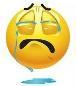 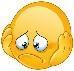 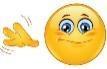 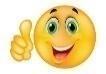 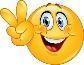 Date: ___________________________________________________    Date: ___________________________________________________    Assessment: _____________________________Teacher’s signature:___________________________Parent’s signature:___________________________